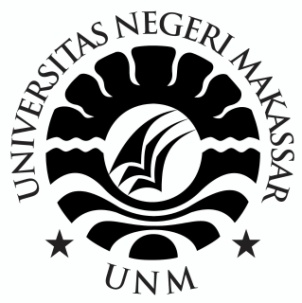 PENERAPAN MODEL PEMBELAJARAN KOOPERATIF TIPE TEAM ASSISTED INDIVIDUALIZATIOAN (TAI) UNTUK MENINGKATKAN HASIL BELAJAR SISWA PADA MATA PELAJARAN IPS DI KELAS V SDN 23 KANAUNGANKECAMATAN LABAKKANG KABUPATEN PANGKEPSKRIPSIDiajukan untuk Memenuhi Sebagian Persyaratan Guna Memperoleh Gelar Sarjana Pendidikan pada Program Studi Pendidikan Guru Sekolah Dasar Strata Satu (S1) Fakultas Ilmu Pendidikan Universitas Negeri MakassarOLEH:ST. NAMIRAH HKNIM 1447042022PROGRAM STUDI PENDIDIKAN GURU SEKOLAH DASAR FAKULTAS ILMU PENDIDIKAN UNIVERSITAS NEGERI MAKASSAR2018PERSETUJUAN  PEMBIMBING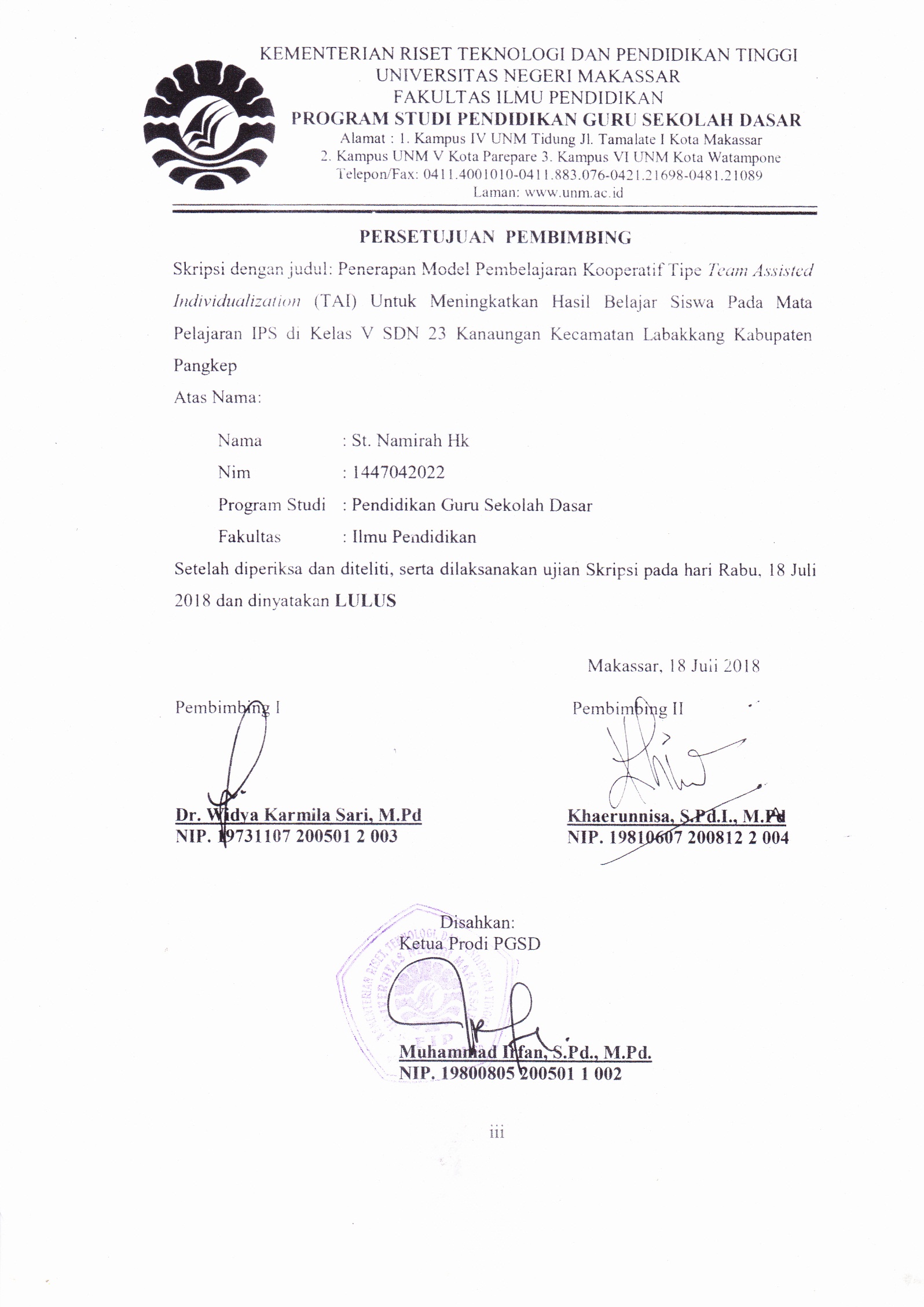 Skripsi dengan judul: Penerapan Model Pembelajaran Kooperatif Tipe Team Assisted Individualization (TAI) Untuk Meningkatkan Hasil Belajar Siswa Pada Mata Pelajaran IPS di Kelas V SDN 23 Kanaun gan Kecamatan Labakkang Kabupaten Pangkep Atas Nama:Nama		: St. Namirah HkNim		: 1447042022Program Studi		: Pendidikan Guru Sekolah Dasar Fakultas		: Ilmu PendidikanSetelah diperiksa dan diteliti, serta dilaksanakan ujian Skripsi pada hari Rabu, 18 Juli 2018 dan dinyatakan LULUS    Makassar, 18 Juli 2018Pembimbing I                                          	Pembimbing IIDr. Widya Karmila Sari, M.Pd			Khaerunnisa, S.Pd.I., M.ANIP. 19731107 200501 2 003				NIP. 19810607 200812 2 004Disahkan:Ketua Prodi PGSDMuhammad Irfan, S.Pd., M.Pd.NIP. 19800805 200501 1 002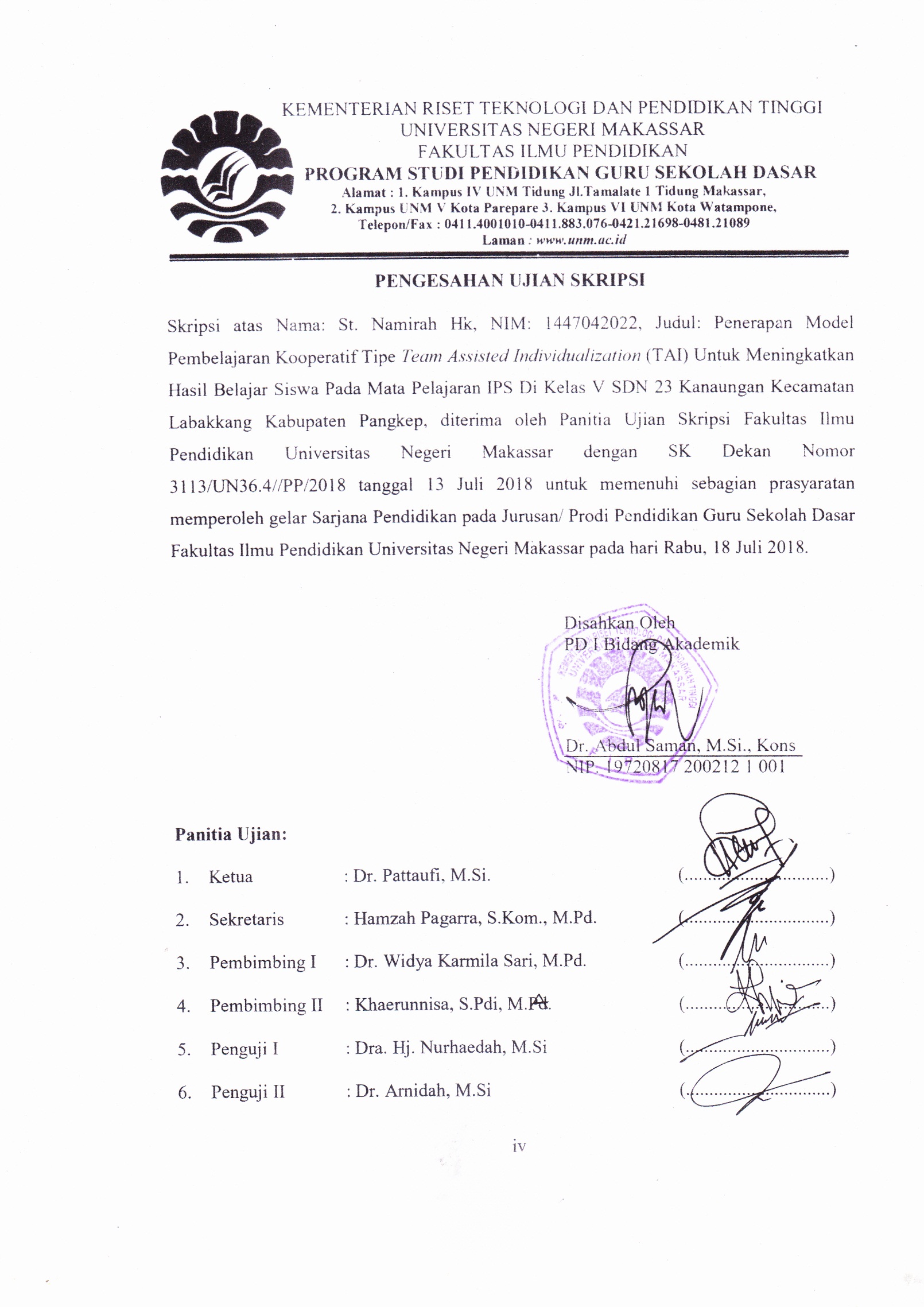 PERNYATAAN KEASLIAN SKRIPSISaya yang bertanda tangan dibawah ini:Nama	:  St. Namirah HkNim	:  1447042022Jurusan/Prodi	:  Pendidikan Guru Sekolah Dasar (PGSD)Judul skripsi	:  Penerapan Model Pembelajaran Koopetarif Tipe Team Assisted Individualiztion (TAI) Untuk Meningkatkan Hasil Belajar Siswa Pada Mata Pelajaran IPS Di Kelas V SDN 23 Kanaungan Kecamatan Labakkang Kabupaten Pangkep. Menyatakan dengan sebenarnya bahwa skripsi yang saya tulis ini benar merupakan hasil karya saya sendiri dan bukan merupakan pengambilan tulisan atau pikiran orang lain yang saya akui sebagai hasil tulisan atau pikiran sendiri.Apabila dikemudian hari terbukti atau dapat dibuktikan bahwa skripsi ini hasil jiplakan, maka saya bersedia menerima sanksi atas  perbuatan tersebut sesuai dengan ketentuan yang berlaku. 							Makassar,      Juli 2018				Yang  membuat  pernyataan                       	     	                                             	    St. Namirah HkMOTOBerjuanglah Untuk Mendapatakan SuatuKesuksesan(St. Namirah Hk, 2018)Dengan Segala Kerendahan HatiKuperuntukkan Karya iniKepada Ayahanda dan Ibunda TercintaSerta Keluarga dan Sahabat-sahabatku TersayangYang dengan Tulus dan Ikhlas Selalu Berdo’a dan MembantuBaik Moril maupun Materil demi Keberhasilan PenulisSemoga Allah SWT Memberikan rahmat dan KarunianyaKepada Kita SemuaABSTRAKSt. Namirah Hk. Penerapan Model Pembelajaran Kooperatif Tipe Team Assisted Individualiztion (TAI) Untuk Meningkatkan Hasil Belajar Siswa Pada Mata Pelajaran IPS di Kelas V SDN 23 Kanaungan Kecamatan Labakkang Kabupaten Pangkep. Skripsi ini dibimbing oleh Widya Karmila Sari A, S.Pd., M.Pd dan Khaerunnisa, S.Pd.I., MA. Program Studi Pendidikan Guru Sekolah Dasar. Pada Fakultas Ilmu Pendidikan. Universitas Negeri Makassar.Masalah dalam penelitian ini adalah rendahnya hasil belajar siswa pada mata pelajaran IPS. Rumusan masalah dalam penelitian ini yaitu bagaimanakah penerapan model Team Assisted Individualization  (TAI) untuk meningkatkan hasil belajar IPS pada siswa kelas V SDN 23 Kanaungan Kecamatan Labakkang Kabupaten Pangkep?. Tujuan penelitian ini yaitu untuk mendeskripsikan penerapan model Team Assisted Individualizatioan (TAI) untuk meningkatkan hasil belajar IPS pada siswa kelas V SDN 23 Kanaungan Kecamatan Labakkang Kabupaten Pangkep. Pendekatan yang digunakan adalah pendekatan kualitatif deskriptif. Jenis penelitian yang digunakan adalah penelitian tindakan kelas yang meliputi tahap perencanaan, pelaksanaan, observasi, dan refleksi. Fokus penelitiannya yaitu penerapan model Team Assisted Individualization (TAI) dan hasil belajar siswa pada mata pelajaran IPS. Teknik pengumpulan data dilakukan melalui observasi, tes, dokumentasi. Teknik analisis data yang digunakan adalah kualitatif deskriftif. Berdasarkan hasil observasi aktifitas mengajar guru pada siklus I dikategorikan cukup dan pada siklus II dikategorikan baik. Hasil observasi aktivitas belajar siswa pada siklus I dikategorikan cukup dan meningkat pada hasil observasi siklus II yaitu menjadi baik. Berdasarkan hal tersebut, nilai tes hasil belajar siswa meningkat dari sikulus I berada dalam kategori cukup dan meningkat pada siklus II berada pada kategori baik. Kesimpulan hasil penelitian dan pembahasan ini bahwa penerapan Model Team Assisted Individualiualization (TAI) dapat meningkatkan hasil belajar siswa pada mata pelajaran IPS kelas V SDN 23 Kanaungan Kecamatan Labakkang Kabupaten Pangkep.PRAKATAPuji syukur kita panjatkan kehadirat Tuhan Yang Maha Esa, karena atas berkat rahmat-Nya sehingga Skripsi yang berjudul Penerapan Model Pembelajaran Kooperatif Tipe Team Assisted Individualization (TAI) Untuk Meningkatkan Hasil Belajar Siswa Pada Mata Pelajaran IPS di Kelas V SDN 23 Kanaungan Kecamatan Labakkang Kabupaten Pangkep dapat diselesaikan sesuai dengan waktu yang telah ditetapkan, sebagai tugas akhir dalam rangka penyelesaian studi pada Program Studi Pendidikan Guru Sekolah Dasar Fakultas Ilmu Pendidikan Universitas Negeri Makassar. Penulis menyadari bahwa skripsi ini tidak mungkin terwujud tanpa bantuan dan bimbingan  dari berbagai pihak oleh karena itu penulis menyampaikan terima kasih untuk Ayahanda H. Kawaide dan Ibunda Hj. Hawi selaku orang tua penulis serta kakak dan adik-adik yang selalu membimbing, memotivasi, dan menyertai penulis dengan doa selama melaksanakan pendidikan dan ucapan terima kasih kepada Dr. Widya Karmila Sari A, S.Pd., M.Pd selaku pembimbing I dan Khaerunnisa, S.Pd.I., MA selaku pembimbing II yang telah memberikan bimbingan dan arahan dengan tulus ikhlas sehingga skripsi ini dapat diselesaikan. Selanjutnya ucapan terima kasih penulis tujukan kepada:Prof. Dr. H. Husain Syam, M.TP Sebagai Rektor Universitas Negeri Makassar, yang telah menerima penulis menuntut ilmu pada Program Studi Pendidikan Guru Sekolah Dasar (PGSD) Fakultas Ilmu Pendidikan Universitas Negeri Makassar.Dr. Abdullah Sinring, M.Pd sebagai Dekan Fakultas Ilmu Pendidikan Universitas Negeri Makassar.Dr. Abdul Saman, M.Si, Kons sebagai Wakil Dekan I; Drs. Muslimin, M.Ed sebagai Wakil Dekan II; Dr. Pattaufi, S.Pd,. M.Si sebagai Wakil Dekan III; Dr. Parwoto, M.Pd  sebagai Wakil Dekan IV yang telah memberikan layanan akademik, administrasi dan kemahasiswaan selama proses pendidikan dan penyelesaian studi.Muh. Irfan, S.Pd., M.Pd dan Sayidiman S.Pd., M.Pd masing-masing selaku Ketua dan Sekretaris Prodi PGSD yang dengan penuh perhatian memberikan bimbingan dan memfasilitasi penulis selama proses perkuliahan pendidikan Program Studi PGSD FIP UNM. Dra. Hj. Rosdiah Salam, M.Pd selaku Ketua UPP PGSD Makassar Fakultas Ilmu Pendidikan Universitas Negeri Makassar atas bimbingan dan motivasi penuh dalam penyelesaian skripsi ini.Bapak dan Ibu Dosen PGSD UPP PGSD Makassar  Fakultas Ilmu Pendidikan Universitas Negeri Makassar yang telah memberikan berbagai macam ilmu pengetahuan yang tak ternilai dibangku kuliah.Staf tata usaha PGSD FIP UNM yang telah memberikan layanan administrasi selama proses pendidikan dan penyelesaian studi.Kepala Sekolah, seluruh staf dewan guru SDN 23 Kanaungan Kecamatan Labakkang Kabupaten Pangkep yang telah banyak membantu selama penelitian.Siswa-siswa kelas V SDN 23 Kanaungan Kecamatan Labakkang Kabupaten Pangkep selaku subjek penelitian yang telah ikut serta dalam penelitian ini.Teman-teman PGSD angkatan 2014 terkhusus keluarga besar M 3.4 yang selalu setia dalam bingkai kebersamaan.  Semua pihak  yang tidak dapat penulis sebut satu persatu yang telah membantu dalam penyelesaian penulisan skripsi ini.Atas bantuan dari berbagai pihak, penulis hanya dapat memanjatkan doa kehadirat Allah Yang Maha Esa, semoga segala bantuan yang telah diberikan mendapat pahala. Dan dengan segala kerendahan hati penulis menyadari masih terdapat kekurangan-kekurangan dalam penyusunan skripsi ini, sehingga penulis mengharapkan adanya saran dan kritik yang bersifat membangun dari semua pihak demi kesempurnaan skripsi ini. Akhirnya semoga skripsi ini dapat bermanfaat bagi semua, Amin ya Robbal Alamin.Makassar,     Juli  2018Penulis,DAFTAR ISI                                                                                                  		   HalamanHALAMAN SAMPUL UTAMA	iHALAMAN SAMPUL	iiHALAMAN PERSETUJUAN PEMBIMBING                                              	iiiPENGESAHAN UJIAN SKRIPSI  	ivPERNYATAAN KEASLIAN SKRIPSI	v  MOTO 	vi  ABSTRAK 	viiPRAKATA 	viii  DAFTAR ISI 	xi  DAFTAR TABEL	xiiiDAFTAR GAMBAR	xivDAFTAR LAMPIRAN	xvPENDAHULUANLatar Belakang	  1Rumusan Masalah	  6Tujuan Penelitian 	  6Manfaat Penelitian 	  6KAJIAN PUSTAKA, KERANGKA PIKIR, DAN HIPOTESIS TINDAKANKajian Pustaka	 8Kerangka Pikir 	 23Hipotesis Tindakan 	 26METODE PENELITIANPendekatan dan Jenis Penelitian 	27Fokus Penelitian 	28Setting dan Subjek Penelitian 	29Prosedur Pelaksanaan Tindakan	30Teknik Pengumpulan Data	33Teknik Analisis Data dan Indikator Keberhasilan 	34HASIL PENELITIAN DAN PEMBAHASANHasil Penelitian 	37Pembahasan	67KESIMPULAN DAN SARANKesimpulan	 								71Saran	 									71DAFTAR PUSTAKA 								73LAMPIRAN	   									75RIWAYAT HIDUP	  								204DAFTAR TABEL Nomor                                           Judul                                                     	  Halaman                                         3.1 	Indikator Keberhasilan Proses Pembelajaran					363.2	Indikator Keberhasilan Hasil Belajar Siswa 					364.1	Data Deskripsi Frekuensi Nila Tes Formatif Siklus I				504.2	Data Deskripsi Ketuntasan Belajar Siswa Siklus I 				514.3	Data Deskripsi Frekuensi Nilai Tes Formatif  Siklus II			634.4	 Data Deskripsi Hasil Ketuntasan Belajar Siklus II				64	DAFTAR GAMBARNomor                                        Judul                                                    Halaman           2.1	Skema Kerangka pikir 						253.1	Alur Penelitian Tindakan Kelas (Arikunto, 2015)			30DAFTAR LAMPIRANNomor                          Judul                                                              HalamanRencana Pelaksanaan Pembelajaran Siklus I			76Pertemuan ILembar Kerja Kelompok Siklus I Pertemuan I 		81Evaluasi Individu Siklus I Pertemuan I			83Kunci Jawaban Evaluasi Individu Siklus I 			85Pertemuan I							Rubrik Penskoran Siklus I Pertemuan I			86Kisi-kisi Instrumen Soal					87Silabus Pembalajaran						88Rencana Pelaksanaan Pembelajaran 				89		Siklus I Pertemuan II							Lembar Kerja Kelompok Siklus I Pertemuan II		94Lembar Tes Hasil Belajar Siswa Siklus I			96Kunci Jawaban Tes Hasil Belajar Siswa Siklus I		99Rubrik/Penskoran Tes Hasil Belajar Siswa Siklus I		100Kisi-kisi Instrumen Soal					101Silabus Pembalajaran						102Rencana Pelaksanaan Pembelajaran Siklus II 		103		Pertemuan I	Lembar Kerja Kelompok Siklus II Pertemuan I		108Evaluasi Individu Siklus II Pertemuan I			110Kunci Jawaban Evaluasi Individu Siklus II 			112		Pertemuan I							Rubrik Penskoran Siklus II Pertemuan I			113Kisi-kisi Instrumen Soal					114Silabus Pembalajaran						116Rencana Pelaksanan Pembelajaran Siklus II 			117		Pertemuan II							Lembar Kerja Kelompok Siklus II Pertemuan II		122Tes Hasil Belajar Siswa Siklus II				124Kunci Jawaban Tes Akhir Siklus II				127Rubrik Penskoran Tes Siklus II				128Kisi-kisi Instrumen Soal					129Silabus Pembalajaran						130Lembar Observasi Aktivitas Mengajar guru Siklus I		131Pertemuan I							Lembar Observasi Aktivitas Mengajar guru Siklus I		135Pertemuan II							Lembar Observasi Aktivitas Mengajar guru Siklus II	139Pertemuan I	Lembar Observasi Aktivitas Mengajar guru Siklus II 	143Pertemuan ILembar Observasi Aktivitas Mengajar siswa Siklus I 	147pertemuan ILembar Observasi Aktivitas Mengajar siswa Siklus I 	151Pertemuan II			Lembar Observasi Aktivitas Mengajar siswa Siklus II 	155Pertemuan ILembar Observasi Aktivitas Mengajar siswa Siklus II 	159Pertemuan II	37	Data Hasil Belajar Siklus I					163	38	Data Hasil Belajar Siklus II					165	39	Data Perbandingan Hasil Belajar				16740 	Lembar Hasil Pekerjaan siswa Siklus I dan Siklus II		16941	Dokumentasi Penelitian					19442	Surat Dinas Penanaman Modal dan Pelayanan Terpadu	200            Satu Pintu43 	Surat Kantor Kesatuan Bangsa dan Politik Kabupaten	201  Pangkep44	Surat Izin Penelitian Melaksanakan Penelitian		20245	Surat Keterangan Telah Melaksanakan Penelitian		203